Схема движения школьника из дома в школу."Правила дорожного движения. Безопасный маршрут от дома до школы"Дети воспринимают действительность несколько иначе взрослых. У них снижена реакция, не сформирована до конца внимательность, есть склонность к неоправданным рискам. Для родителей отпустить ребенка в школу одного – каждый день испытание, особенно если малыш только осваивает маршрут. Поговорим о том, какой должна быть безопасная дорога в школу и обратно, как приучить ребенка к дисциплине во время пути, а также сделаем рисунок правильного маршрута.Как ежегодный и особый ритуал родителей, самое время спросить себя: как мы можем помочь детям, чтобы этот новый учебный год был более продуктивным из школы, социально более приятным и безопасным наших детей? Вот 11 важных советов для родителей, чьи дети ходят в школу. Очевидно, что список открыт, и вы всегда можете добавить его в свой.Если вы отвозите ребенка на машинеНаличие собственного транспортного средства и возможности отвезти и забрать малыша из школы в нужное время – это несомненное преимущество. Однако даже при таком условии есть несколько рискованных моментов:Парковать машину необходимо так, чтобы ребенок смог выйти из нее в безопасную зону в сторону тротуара — не допускайте выскакивания на проезжую часть. Если школа имеет карман для парковки, не пожалейте времени, чтобы довезти малыша до самых ворот. Безопасная дорога в школу складывается из мелочей.Всегда пристегивайте ребенка в автомобиле. Это правило касается не только дороги из дома в школу, но и любых перемещений по проезжей части, и оно должно быть соблюдено. Выбирайте самый безопасный путь, траекторию с наименьшей транспортной активностью.Не рискуйте на дороге. Дети часто копируют действия своих родителей – неоправданный риск на проезжей части может отложить в сознании малыша, что идти навстречу опасности – это правильно.Держите двери заблокированными до тех пор, пока не остановитесь. Дети могут торопиться и выскочить из еще движущегося транспорта.Приученный к регулярной «доставке» ребенок иногда оказывается не приспособленным к самостоятельному передвижению по заданному маршруту пешей дорогой, даже если школа расположена в двух шагах. Машина в какой-то момент может оказаться недоступной, а вы – не готовыми за руку довести малыша до школы. Именно поэтому необходимо закладывать знания о правилах дорожного движения в него с малых лет. Донесите вовремя информацию о том, что значит безопасный маршрут и не безопасный в отдельных случаях, а также какие меры нужно принять, чтобы не попасть в неприятность.Вставьте ежемесячный или годовой календарь на холодильник, чтобы выделить следующие события, даты и т.д. подумайте и настройте со своими детьми утреннюю программу: время пробуждения, правила и программы ванн, одевание, здоровый завтрак и т.д. Без настроений и без ламинарии.Если ребенок идет в школу пешкомУ детей инстинкт самосохранения несколько примитивен. Например, реакция на движущийся транспорт замедлена – обращать внимание на ситуацию на дороге ребенок начинает только тогда, когда подходит к ней или даже начинает ее пересечение (взрослые же заранее оценивают опасность). Небольшой рост не дает видеть всю происходящую картину полноценно: высокие кустарники, припаркованные на обочинах машины, клубы пара зимой. При этом безопасный шаг на дорогу для подростка может быть абсолютно небезопасным для невысокого малыша.Масла в огонь подливают современные гаджеты, мода. Если в ушах ребенка наушники с музыкой, а на голову надет капюшон, он может не видеть и не слышать автомобилей. Большое влияние оказывает поведение взрослых, в частности родителей. Если вы сами регулярно нарушаете правила движения и переходите путь в неположенном месте, не удивляйтесь, что ваше чадо последует плохому примеру и воспользуется самой быстрой, но не самой безобидной дорогой. Однако с учетом детской непосредственности риск травматизации вырастает в разы — даже на первый взгляд безопасный пешеходный переход требует бдительности, о чем ребенок может попросту не догадываться.Обсудите и спланируйте меры безопасности при посещении школы. Если возможно, позвольте ребенку самостоятельно ходить в школу. Дорога в школу - отличное упражнение и не очень требовательная, отличное время для общения с друзьями на свежем воздухе. Найдите еще двух доверенных коллег, чтобы каждый день ходить в школу. Помните правила дорожного движения, которые должны соблюдать пешеходы. Прогуляйтесь по дороге один или два раза, указывая на потенциальную опасность на выбранном вами маршруте. Найдите прямой и безопасный маршрут с минимальным риском переходов.Дети, которые пользуются кнопками включения светофора, зачастую спешат и начинают движение моментально после нажатия. Водитель едет на свой еще зеленый свет и не предполагает, что на его пути выскочит ребенок. Необходимо объяснять важность внимания ко всем деталям, ведь даже на пешеходном переходе или во дворе есть доля риска (водителей-нарушителей тоже хватает).Убедитесь, что вы всегда пересекаете светофор. Будьте осторожны, чтобы он понял, что ему нужно дождаться перехода зеленого света светофора. Будьте осторожны, чтобы сказать ему, что перед тем, как пересечь улицу, когда нет светофора, он должен остановиться, взглянуть влево, затем вправо, затем снова повернуть налево и быть внимательным к звукам, которые слышны в пересекая улицу. Также напоминайте им, чтобы они были осторожны в отношении припаркованных автомобилей или других препятствий, которые могли бы заблокировать их видимость.Чтобы повысить уровень безопасности дороги от дома до школы, объясните ребенку несколько основных правил:Чем выше скорость автомобиля, тем больше опасность от него.Всегда перед тем, как выйти на проезжую часть, необходимо остановиться и осмотреться по сторонам. Отключить все мысли и сконцентрировать внимание на дороге, ее звуках и движении.Если видимость дороги нарушена (сугробы, кусты, стоящие машины), необходимо найти более безопасное место для перехода.Не перебегать дорогу, а переходить ее. И делать это только по прямой линии.Уступать дорогу машинам с проблесковыми маяками и сигналами (полиция, скорая помощь, пожарные).Не обходить автобус ни спереди (из-за него неожиданно может выехать машина), ни сзади (машины могут ехать и по встречной полосе). Необходимо дождаться, пока автобус уедет.Если нет поблизости пешеходного перехода, то найти самое безопасное место для пересечения дороги, убедившись в отсутствии движущегося транспорта.Всем этим правилам ребенка можно обучить в форме игры или разговора по душам. Дайте ему понять, как важно быть внимательным при контакте с дорогой и насколько опасным бывает движение автомобилей. На примере игрушек покажите, что путь торможения машины имеет определенное расстояние, она не может остановиться мгновенно, особенно если едет быстро.Если ребенок ходит в школу с помощью общественного транспорта, наибольшей опасностью является подъем и спуск. Пойдите вместе хотя бы один раз и покажите им, как ждать на остановке в нескольких шагах от края тротуара, как позиционировать себя так, чтобы он всегда находился в зоне видимости водителя, как быть очень осторожным и не пересекать через фронт или за автобусом, рискуя получить травму от перегруженных автомобилей. Обязательно выберите безопасную станцию. Объясните им, как вести себя на шине, чтобы быть в безопасности.Рисуем маршрутЧтобы помочь своему ребенку в благополучном прохождении маршрута от дома до школы, предложите совместно нарисовать его схематично, продумав подробный план шагов (образец на фото). Рисунок-схема будет своеобразным справочником школьника, где отметятся повороты, светофоры, лестницы, основные объекты на пути, сама школа. Для ориентировки можете распечатать карты с поисковиков и с них срисовать дома и общественные здания.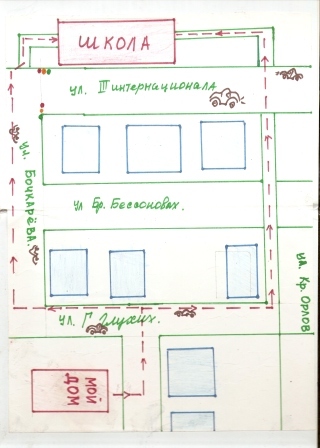 Когда схема маршрута будет готова, вместе с ребенком проговорите вслух то, что вы нарисовали, чтобы он узнал знакомые места. Ассоциация – прекрасный метод познания, особенно по рисунку от руки. Например, показывая какой-то дом, вспомните о чем-то: «Вот это дом, где мы с тобой ходили в гости», «Это магазин, где мы купили тебе велосипед» и т.д. Расскажите о светофорах, которые попадаются на пути, и о пешеходных переходах, которые обязательно нужно пройти.Можно даже просчитать примерное расстояние в шагах, на которое расположена школа от вашего дома — это еще и повысит некоторые математические способности. Только считать шаги следует исключительно на тропках и улицах, где нет машин. Разумеется, проезжая часть — этому не место. Посчитайте шаги от дома до светофора, на котором придется остановиться — такой подсчет позволит акцентировать внимание на важном пункте в пути. Вы можете даже нарисовать на асфальте возле светофора какой-то предупреждающий знак вместе со своим малышом, и таким рисунком вы, возможно, проинформируйте и других ребят.Дальше ребенок прорисовывает линию, по которой прошел бы спланированный весь путь. Вы оцениваете его выбор и корректируете при необходимости, аргументируя поправку (пример: «Здесь очень большое движение, давай лучше перейдем дорогу вот тут»). Не забудьте вместе несколько раз пройти по утвержденному маршруту – это поможет усвоить урок и запомнить траекторию по образцу. В случае необходимости стоит нарисовать схему и от дома бабушки/тети/секции по каратэ и прочего, если они тоже участвуют в общем пути.Прежде всего, играбельную дорожную карту в школу следует нарисовать на обычной бумаге. Это должно быть простым и понятным для ребенка. В схеме должны быть указаны основные объекты, которые ребенок может ориентировать.Это может быть дом, школа, магазин. Также важно выделить наиболее опасные маршруты, в которых ребенок должен быть особенно внимательным, например, на улице. По пути родители должны пойти с ребенком несколько раз, прежде чем оставлять его в покое для школы. Важно оценить количество времени, которое ребенок берет во время поездки в школу. ПАМЯТКАродителям при составлении безопасного маршрута школьникаДорогие родители! Помогите вашему ребенку сохранить жизнь и здоровье на дороге. Эту трудную задачу облегчит создание вами семейных учебных пособий.Вместе с детьми составьте схему маршрута «Дом - школа - дом» с детальным описанием особенностей каждого перехода через дорогу и мест, требующих повышенного внимания. Могут быть полезными схемы других постоянных маршрутов вашей семьи («Дом - музыкальная школа», «Дом - дом бабушки» и т. д.), а также планы окрестностей дома и школы с их описанием.Если ребенок должен пройти по улице по дороге в школу, что самое главное, чтобы научить его? Важно научить ребенка не отвлекаться и не спешить, а сосредоточиться и подумать о том, как безопасно идти по улице. Целесообразно пересекать улицу несколько раз с ребенком, чтобы показать ему опасность. Кроме того, если вам нужно пройти улицу, на которой нет светофоров, вам нужно научить ребенка не быть наклонным, а под прямым углом. И если есть пешеходный переход на дороге, конечно, вам нужно заставить ребенка ходить только через него.Детей нужно научить, что необходимо получить не только сигнал зеленого света, но и посмотреть на переулки, проходящие через регулируемый перекресток. Водители, особенно обращаясь вправо, часто не хотят пропускать пешеходов, поэтому нужно подождать, пока они не остановятся.По разработке и использованию маршрута движения школьника"ДОМ-ШКОЛА"1. Общая часть.1. Маршрут движения школьника "дом-школа" - это документ, в котором сочетается схема и описание рекомендуемого пути движения школьника из дома в школу и обратно.2. Маршрут "дом-школа" разрабатывается школьником с помощью его родителей или самостоятельно (в старших классах). Каждый разрабатываемый маршрут обсуждается в классе, где ученик, для которого составлен маршрут, должен уметь объяснить его.Маленькому ребенку нужно научиться переходить пешеходный переход только тогда, когда машина останавливается, потому что сам ребенок не может правильно измерить расстояние от отбрасывающей машины до прохода. Ребенку также должна быть показана ситуация, когда есть несколько полос движения, и проход не регулируется. Это правильная вещь: в первом поясе машина остановилась, ребенок пошел вперед, посмотрел через край, подождал, пока машина, бегущая рядом с машиной, остановилась, и только потом продолжила.Самое главное, что ребенок не проходит по всем дорожкам, останавливаясь только для первого автомобиля. Когда вы выходите, например, из автобуса, не забудьте подождать, пока автобус не отъедет от остановки.3. Цель маршрута "дом-школа":а/ повысить безопасность движения ребенка в школу и обратно;б/ обучить ребенка ориентироваться в дорожных ситуациях на пути движения в школу и из школы;в/ обучить родителей, принимающих участие в составлении "маршрута", ориентированию в дорожной обстановке и предотвращению типичных опасностей.2. Порядок разработки маршрута "дом-школа".1. В начале родители вместе со школьниками проходят путь от дома до школы и обратно и намечают наиболее безопасный (рекомендуемый), вариант, отмечают более опасные (не рекомендуемые) варианты.При выборе безопасного варианта выбираются места перехода улиц наиболее легкие и безопасные для ребенка. Пешеходный переход со светофором более безопасный, чем пешеходный переход без светофора, улица и участки, где не затруднен осмотр проезжей части (нет густых кустов, деревьев, стоящих машин, особенно крупногабаритных), более безопасна, чем улица со стоящими машинами и другими предметами, закрывающими обзор и т. д.2. Выбрав вариант движения ребенка, родители наносят его на схему расположения улиц от дома до школы. В случае если в маршрут входит поездка ребенка на автобусе и т. п., в схеме приведено расположение улиц вблизи дома (место посадки в автобус) и расположение улиц вблизи школы (место выхода из автобуса и движения в школу).Это, как правило, на пути "дом-школа":Выход из дома и первый переход через улицу;Переход через улицу и перекрестки;Последний переход через улицу и вход в школу.На пути "школа-дом" участки те же, но отмечается выход из школы и последний переход улицы и вход в дом, кроме того, выделяются участки повышенной опасности на не рекомендуемых вариантах движения, чтобы объяснить, в чем их опасность и почему они не рекомендуются.4. При выходе из дома часто обзор улицы может быть затруднен деревьями, кустами. Школьник переходит улицу в установленном месте, только внимательно ее осмотрев. Переходить нужно шагом. Недопустимо бегать через дорогу, стараясь успеть на автобус. Из дома надо выйти заблаговременно, чтобы не спешить. Если на улице возможны стоящие машины, затрудняющие обзор, в описание перехода улицы вносятся соответствующие предостережения.5. Если переход не регулируется светофором, то в описание перехода вносят слова: когда приближается грузовик или автобус, сзади него может быть не видна другая машина! Машину лучше пропустить и, пропустив ее, подождать, пока она отъедет подальше. Ведь когда машина близко, за ней могут быть не видны встречные машины.6. Если переход улицы регулируется светофором, необходимо записать: идти можно только на зеленый свет. Если горит красный или желтый - идти нельзя, даже если машины нет. Надо уважать правила так же, как их уважают водители. При переходе на зеленый свет надо тоже наблюдать за обстановкой, замечать машины, которые в этот момент готовятся к повороту направо или налево, пересекая путь движения пешеходов.7. Для каждой улицы, которую приходится переходить, дается ее характеристика: интенсивность движения машин, возможность появления машин из-за поворота; предметы, мешающие осмотру улицы; кусты, деревья, стоящие машины и т. д.8. В местах посадки в общественный транспорт делается запись: при подъезде автобуса стоять, отступив от края тротуара, т. к. автобус может занести, особенно в дождь, снег или гололед. Пока автобус не остановился, к двери не подходить! В последний момент при отправлении автобуса в автобус не садиться - может прищемить дверьми. Особенно опасна передняя дверь - после защемления дверьми можно попасть под колеса!9. В местах выхода из общественного транспорта делать запись: заранее подготовиться к выходу. Не опаздывать при выходе - может прищемить дверьми. Аккуратно выходить, чтобы не поскользнуться и не упасть. Если после выхода из общественного транспорта надо переходить улицу, Делается запись: подождите, пока не уйдет автобус! Из-за автобуса выходить крайне опасно. Подойдите к перекрестку (пешеходному переходу) и внимательно осмотрите проезжую часть дороги!10. Перед переходом улицы, на которой стоит школа, можно встретить товарищей и отвлечься от обзора за дорогой. Делается запись: перед переходом внимательно осмотреть улицу. Переходить только шагом, разговоры прекратить!11. У выхода из школы. Делается запись: переход только шагом! Большая часть происшествий возникает во время выхода детей из школы. Поэтому будьте особенно внимательны!12. Отдельного описания требует переход улицы, на которой стоит дом. Часто дети бегут к дому, плохо осматривая улицу. Есть возможность увидеть родных или знакомых, что способствует пересечению дороги бегом. Не спешите к дому! Переходите только шагом. Внимательно осмотрите улицу. Будьте особо осторожны, если есть кусты, деревья, стоящие машины!13. При оформлении маршрута на бланке сплошной линией со стрелкой и цифрой "1" над линией обозначается путь движения из дома в школу, путь из школы домой обозначается так же, только над линией ставится цифра "2".Для каждой улицы, которую приходится переходить школьнику, делается две записи "Характеристика улицы" (с точки зрения ее опасности) и "Советы по переходу улицы".3. Порядок использования маршрута "дом - школа".1. После составления маршрута родители, сопровождая сына или дочь в школу и обратно (в первые месяцы посещения школы для первоклассника и несколько раз - для обучающихся старших классов, которые ранее уже ходили в школу самостоятельно), добиваются практического овладения школьниками методами безопасного движения по маршруту, понимания ими всех опасностей, которые указаны в описанном маршруте.2. Сопровождая школьника, родители отрабатывают привычку заблаговременного выхода из дома, отсутствия спешки, перехода улицы только шагом, строго под прямым углом, не наискосок, тщательного осмотра дороги перед переходом, даже если она пустынна.Отрабатывается сдержанность и осторожность при движении через дорогу для посадки на автобус - никакой спешки!Отрабатывается осторожность: при посадке и при выходе из автобуса особая осторожность - при возвращении домой, если дом на противоположной стороне улицы.Крайне важно добиваться, чтобы любой предмет, мешающий осмотреть улицу, сам по себе рассматривался школьниками как сигнал опасности.3. Доверить школьнику самостоятельное движение в школу и обратно можно лишь после того, как будут выполнены "Требования к знаниям и навыкам школьника".4. Особенно тщательно необходимо готовить к самостоятельному движению по улице детей с дефектами зрения, в частности, пользующихся очками. Главная сложность улицы в наблюдении: заметить машину или мотоцикл. Оценить скорость и направление ее движения не так просто, как кажется на первый взгляд.